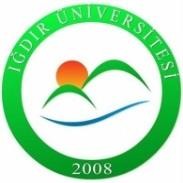 T.C.IĞDIR ÜNİVERSİTESİTUZLUCA MESLEK YÜKSEKOKULU  KURUM İÇİ DEĞERLENDİRME RAPORU (KİDR-2021)Iğdır Üniversitesi Tuzluca Meslek Yüksekokulu Kalite Komisyonu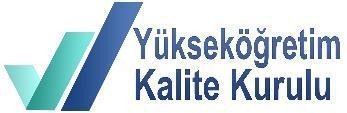 Yükseköğretim Kalite Kurulu–Kurum İç Değerlendirme Raporu Hazırlama Kılavuzuna (Sürüm3.0) uygun olarak hazırlanmıştır.EK. 1 BİRİMİÇİ DEĞERLENDİRME RAPORU BİRİM HAKKINDA BİLGİLERİletişim BilgileriBirim yöneticisinin iletişim bilgileri,Birim Yöneticisi: Doç. Dr. Fikret TÜRKANIğdır Üniversitesi Tuzluca Meslek Yüksekokulu Müdürlüğü Karaağaç Kampüsü/IğdırTel: 476 - 223 0010E-mail: tuzluca.myo@igdir.edu.trTarihsel GelişimiIğdır Üniversitesi Senatosunun 04.01.2013 tarihli kararı ile Tuzluca Meslek Yüksekokulu’nun açılmasının kabulü ve Yükseköğretim Kurulu Başkanlığına teklif edilmesine karar verilmiştir.Iğdır Üniversitesi Rektörlüğü'nün Iğdır İli Tuzluca ilçesinde Tuzluca Meslek Yüksekokulu kurulması konusundaki teklifi 02.05.2013 tarihli Yükseköğretim Genel Kurul toplantısında incelenmiş ve 2547 sayılı Kanunun 2880 sayılı Kanunla değişik 7/d-2 maddesi uyarınca uygun görülerek; Yükseköğretim Kurulu Başkanlığının 15.05.2013 tarihli yazısı ile Tuzluca Meslek Yüksekokulu açılmış ve 01.10.2013 tarihinde ilk kez Müdür ataması yapılmıştır.BÜRO HİZMETLERİ VE SEKRETERLİK BÖLÜMÜBüro Yönetimi ve Yönetici Asistanlığı ProgramıProgram, Yükseköğretim Yürütme Kurulu’nun 01.10.2014 tarihli toplantısında incelenmiş ve 2547 Sayılı Kanunun 2880 Sayılı Kanunla değişik 7/d-2 maddesi uyarınca, açılması uygun görülmüştür. Büro Yönetimi ve Yönetici Asistanlığı Programı kurulum aşaması tamamlanarak 2018/2019 eğitim öğretim yılında ilk kez öğrenci almaya başlamıştır. Mevcut durumda ise programa öğrenci alımı yapılmamaktadır.ÇOCUK BAKIMI VE GENÇLİK HİZMETLERİ BÖLÜMÜÇocuk Gelişimi ProgramıProgram, Yükseköğretim Yürütme Kurulu’nun 01.10.2014 tarihli toplantısında incelenmiş ve 2547 Sayılı Kanunun 2880 Sayılı Kanunla değişik 7/d-2 maddesi uyarınca, açılması uygun görülmüştür. Çocuk Bakımı ve Gençlik Hizmetleri Bölümü 2018/2019 Eğitim-Öğretim yılında öğrenci almaya başlamıştır. Mevcut genel kontenjanı 60 olan Çocuk Gelişimi Programı yüksek doluluk oranına sahiptir.GÖRSEL İŞİTSEL TEKNİKLER VE MEDYA YAPIMCILIĞI BÖLÜMÜIğdır Üniversitesi Tuzluca Meslek Yüksekokuluna bağlı olarak kurulan Görsel İşitsel Teknikler ve Medya Yapımcılığı Bölümü 2014 yılında kurulmuş olup öğrenci alımına 2016/2017 Eğitim-Öğretim yılında başlamıştır.Görsel İşitsel Teknikler ve Medya Yapımcılığı Bölümü, “Halkla ilişkiler ve Tanıtım Programı” ve “Radyo ve Televizyon Programcılığı Programı” olmak üzere iki programdan oluşmaktadır. Mevcut durumda Halkla İlişkiler ve Tanıtım Programı için öğrenci alımı durdurulmuş olup, Radyo ve Televizyon Programcılığı eğitim-öğretime devam etmektedir.HUKUK BÖLÜMÜAdalet ProgramıYükseköğretim kurumlarındaki meslek yüksekokulları bünyesinde programlar açılması konusundaki teklifler 06/07/2017 tarihli Yükseköğretim Yürütme Kurulu toplantısında incelenmiş ve 2547 Sayılı Kanunun 2880 Sayılı Kanunla değişik 7/d-2 maddesi uyarınca karar bağlanarak Adalet Programı açılmıştır.Öğrenci Alma: Yükseköğretim kurumlarının meslek yüksekokulları bünyesinde programlar açılması ile mevcut programlara 2018-2019 eğitim-öğretim yılında öğrenci alınması konusundaki teklifleri 17/05/2018 tarihli Yükseköğretim Genel Kurul toplantısında incelenmiş ve 2547 Sayılı Kanunun 2880 Sayılı Kanunla değişik 7/d-2 ve 7/h maddeleri, 3843 Sayılı Kanunun 4. maddesi ile Yükseköğretim Kurumlarında Yabancı Dil Öğretimi ve Yabancı Dille Öğretim Yapılmasında Uyulacak Esaslara İlişkin Yönetmeliğin 8. maddesi uyarınca, karara bağlanmış olup, Adalet Programına 60 öğrenci alınması uygun görülmüştür. Mevcut durumda ise, 80 genel kontenjanı ile yüksek doluluk oranına sahiptir.SOSYAL HİZMETLER VE DANIŞMANLIK BÖLÜMÜSosyal Hizmetler ProgramıIğdır Üniversitesi Senatosunun 04.01.2013 tarihli kararı ile Tuzluca Meslek Yüksekokulunun açılmasının kabulü ve Yükseköğretim Kurulu Başkanlığına teklif edilmesine karar verilmiştir. Meslek yüksekokulları bünyesinde programlar açılması konusundaki teklifler Yüksek Öğretim Yürütme Kurulu’nun 01/10/2014 tarihli toplantısında incelenmiş olup ve 2547 Sayılı Kanunun 2880 Sayılı Kanunla değişik 7/d-2 maddesi uyarınca Sosyal Hizmetler Programı açılmıştır.Programa Öğrenci Alınması: Yükseköğretim kurumlarının meslek yüksekokulları bünyesinde programlar açılması ile mevcut programlara 2017-2018 eğitim-öğretim yılında öğrenci alınması konusundaki teklifler 18/05/2017 tarihli Yükseköğretim Genel Kurul toplantısında incelenmiş ve 2547 Sayılı Kanunun 2880 Sayılı Kanun’la değişik 7/d-2 ve 7/h maddeleri ile 3843 Sayılı Kanunun 4. Maddesine göre Yükseköğretim Kurumlarında Yabancı Dil Öğretimi ve Yabancı Dille Öğretim Yapılmasında Uyulacak Esaslara İlişkin Yönetmeliğin 8. Maddesi uyarınca karara bağlanmış olup öğrenci alınması uygun görülen programlar içerisinde Sosyal Hizmet Programı da yer almıştır. Mevcut durumda ikinci öğretim ile de öğrenci alımı yapan program, aktif olarak eğitim-öğretime devam etmektedir.TIBBİ HZMETLER VE TEKNİKLER BÖLÜMÜLaborant ve Veteriner SağlıkYükseköğretim kurumlarındaki meslek yüksekokulları bünyesinde programlar açılması konusundaki teklifler 06/07/2017 tarihli Yükseköğretim Yürütme Kurulu toplantısında incelenmiş ve; 2547 Sayılı Kanun'un 2880 Sayılı Kanun'la değişik 7/d-2 maddesi uyarınca karar bağlanarak Laborant ve Veteriner Sağlık Programı açılmıştır.Öğrenci Alma: Yükseköğretim kurumlarının meslek yüksekokulları bünyesinde programlar açılması ile mevcut programlara 2547 Sayılı Kanun'un 2880 Sayılı Kanun'la değişik 7/d-2 ve 7/h maddeleri, 3843 Sayılı Kanun'un 4. maddesi ile Yükseköğretim Kurumlarında Yabancı Dil Öğretimi ve Yabancı Dille Öğretim Yapılmasında Uyulacak Esaslara İlişkin Yönetmeliğin 8. maddesi uyarınca, karara bağlanmış olup Laborant ve Veteriner Sağlık Programına öğrenci alınması uygun görülmüştür. Mevcut durumda ikinci öğretim ile de öğrenci alımı yapan program, aktif olarak eğitim-öğretime devam etmektedir.ECZANE HİZMETLERİ BÖLÜMÜEczane Hizmetleri ProgramıYükseköğretim kurumlarındaki meslek yüksekokulları bünyesinde programlar açılması konusundaki teklifler 06/07/2017 tarihli Yükseköğretim Yürütme Kurulu toplantısında incelenmiş ve 2547 Sayılı Kanun'un 2880 Sayılı Kanun'la değişik 7/d-2 maddesi uyarınca karar bağlanarak Eczane Hizmetleri Bölümü açılmıştır.Öğrenci Alma: Yükseköğretim kurumlarının meslek yüksekokulları bünyesinde programlar açılması ile mevcut programlara 2018-2019 eğitim öğretim yılında öğrenci alınması konusundaki teklifleri 17/05/2018 tarihli Yükseköğretim Genel Kurul toplantısında incelenmiş ve 2547 Sayılı Kanunun 2880 Sayılı Kanunla değişik 7/d-2 ve 7/h maddeleri, 3843 Sayılı Kanunun 4. maddesi ile Yükseköğretim Kurumlarında Yabancı Dil Öğretimi ve Yabancı Dille Öğretim Yapılmasında Uyulacak Esaslara İlişkin Yönetmeliğin 8. maddesi uyarınca, karara bağlanmış olup Eczane Hizmetleri Programına 40 öğrenci alınması uygun görülmüştür. Mevcut durumda ise, 60 olan genel kontenjanı ile yüksek doluluk oranına sahiptir.TERAPİ VE REHABİLİTASYON BÖLÜMÜEngelli Bakımı ve Rehabilitasyon ProgramıYükseköğretim kurumlarındaki meslek yüksekokulları bünyesinde programlar açılması konusundaki teklif 06/07/2017 tarihli Yükseköğretim Yürütme Kurulu toplantısında incelenmiş ve; 2547 Sayılı Kanun'un 2880 Sayılı Kanun'la değişik 7/d-2 maddesi uyarınca karar bağlanarak Engelli Bakımı ve Rehabilitasyon Programı açılmıştır.Öğrenci Alma: Yükseköğretim kurumlarının meslek yüksekokulları bünyesinde programlar açılması ile mevcut programlara 2018-2019 eğitim öğretim yılında öğrenci alınması konusundaki teklifleri 17/05/2018 tarihli Yükseköğretim Genel Kurul toplantısında incelenmiş ve 2547 Sayılı Kanun'un 2880 Sayılı Kanun'la değişik 7/d-2 ve 7/h maddeleri, 3843 Sayılı Kanun'un 4. maddesi ile Yükseköğretim Kurumlarında Yabancı Dil Öğretimi ve Yabancı Dille Öğretim Yapılmasında Uyulacak Esaslara İlişkin Yönetmeliğin 8. maddesi uyarınca, karara bağlanmış olup Engelli Bakımı ve Rehabilitasyon Programına 60 öğrenci alınması uygun görülmüştür.ULAŞTIRMA HİZMETLERİ BÖLÜMÜPosta Hizmetleri ProgramıYükseköğretim kurumlarındaki meslek yüksekokulları bünyesinde programlar açılması konusundaki teklif 07/11/2018 tarihli Yükseköğretim Yürütme Kurulu toplantısında incelenmiş ve; 2547 Sayılı Kanun'un 2880 Sayılı Kanun'la değişik 7/d-2 maddesi uyarınca karar bağlanarak Posta Hizmetleri Programı açılmış olup, 2019-2020 eğitim-öğretim yılında öğrenci alımına başlamıştır.YÖNETİM VE ORGANİZASYON BÖLÜMÜSpor Yönetimi ProgramıYükseköğretim kurumlarındaki meslek yüksekokulları bünyesinde programlar açılması konusundaki teklif 30/10/2018 tarihli Yükseköğretim Yürütme Kurulu toplantısında incelenmiş ve; 2547 Sayılı Kanun'un 2880 Sayılı Kanun'la değişik 7/d-2 maddesi uyarınca karara bağlanarak Spor Yönetimi Programı açılmıştır.Eğitim Alanları, Derslikler ve OfislerFiziksel YapıBilgi ve İletişim3. Misyonu, Vizyonu, Değerleri ve HedefleriMisyonumuz Özgün ve çağdaş bir öğretim yapısı oluşturarak; mesleki bilince ve girişimci ruha sahip, topluma duyarlı, farklılık oluşturacak nitelikler ile donatılmış, alanlarında tercih edilen mesleki-teknik elemanlar yetiştirerek, bölgemizin ve ülkemizin sosyal, kültürel ve ekonomik gelişimine katkı sağlamaktır. Vizyonumuz Verilen eğitim ile çağın gerektirdiği bilgi ve beceriye sahip, özgür düşünebilen, sorumluluk alabilen, kültürlü, kendini sürekli yenileyebilen elemanlar yetiştirerek, toplumda aranılan olmak. Alanlarında uzmanlaşmış, son teknolojik yenilikleri kullanarak bilgilerini sürekli yenileyen ve kazandıkları bilgi ve becerilerini sorumlu meslek elemanı anlayışı ile birleştirerek iş piyasasında aktif rol alan mesleki ve teknik eleman yetiştirmek ve eğitim, araştırma, topluma hizmet yoluyla geleceğin dünyasını şekillendirmekte pay sahibi olmaktır.Tuzluca Meslek Yüksekokulu olarak en öncelikli amacımız bütün programlarımız aktif hale getirmektir. Bu bağlamda 2016/2017 eğitim öğretim yılında Meslek Yüksekokulumuz, Görsel İşitsel Teknikler ve Medya Yapımcılığı Bölümü’nün Hakla İlişkiler ve Tanıtım Programı ile Tıbbi Hizmetler ve Teknikler Bölümü’nün Laborant Veteriner Sağlık Programı ilk öğrencilerini alarak eğitim ve öğretime başladı. Bunun yanı sıra 2022 yılına gelindiğinde toplamda 10 bölümde öğrencilerimiz mevcuttur.Temel Politikalar ve ÖnceliklerAnayasaya, kanunlara, ilgili diğer mevzuata, kalkınma planlarına, programlara uymak ve  uygulamak,Etkili, verimli, şeffaf, stratejik yönetim ve performans yönetimi anlayışını sürekli uygulamak,Yüksekokullar, sivil toplum kuruluşları, iş dünyası ve diğer paydaşlarla işbirliği ve etkileşimi sağlamak,Atatürkçü, ilerici, sorgulayıcı, araştırmacı,	aktif	eğitimi esas	alan,	öğrenci sorunlarına, beklenti ve önerilerine duyarlı eğitim anlayışı uygulamak,Süreçleri hızlandırmak için prosedürü azaltmak, kaynakları etkin ve verimli kullanmak,Öğrenciler, akademik ve idari personel için uygun çalışma ortamları sağlamak ve yükselmelerini desteklemek,Öğrencilerin ve personelin sosyal, kültürel, sportif ihtiyaçlarını karşılamak, boş zamanlarını en iyi şekilde değerlendirmeleri için gerekli ortamı sağlamak,Akademik ve idari personelin yaptıkları işlerden ve çalışmalarından sürdürülebilir en yüksek performansı almak.EĞİTİM VE ÖĞRETİMProgramların Tasarımı, Değerlendirmesi ve GüncellenmesiProgramların eğitim amaçlarının belirlenmesinde ve müfredatın oluşturulmasında iç paydaşların (öğretim elemanlarının) ve dış paydaşların katkısı en üst düzeydedir. Öğretim elemanlarının dış paydaşlarla yaptıkları ikili görüşmeler neticesinde programların tasarımı tamamlanmış olup, Türkiye Yükseköğretim Yeterlilikler Çerçevesi (TYYÇ) göz önünde bulundurularak hazırlanmıştır.Olgunluk düzeyini 3 olarak değerlendirmekteyiz.KanıtlarEK-3 Iğdır Üniversitesi Bilgi Sistemi (Bologna)EK-4 Ders İçerikleriB.1.1. Programların tasarımı ve onayıKurumun eğitim-öğretim politikası ve stratejik amaçları doğrultusunda oluşturulan (EK-1). Bölüm/Programların müfredatları, yönetmelik ve yönergeler doğrultusunda Bölüm Kurulları tarafından oluşturulmakta, yönetmelik ve yönergeler çerçevesinde tartışılmaktadır (EK-2). Olgunluk düzeyini 3 olarak değerlendirmekteyiz.KanıtlarEK-1 Iğdır Üniversitesi 2021-2025 Stratejik PlanEK-2 Iğdır Üniversitesi MevzuatProgramın ders dağılım dengesiProgramların ders dağılım dengesinde alan ve meslek bilgisi ile zorunlu-seçmeli ders dengesine dikkat edilmekte olup, Türkiye Yükseköğretim Yeterlilikler Çerçevesiyle (TYYÇ) uyumlu olmasına dikkat edilmektedir. Meslek Yüksekokulumuzun tüm programlarında program amaçları ve çıktıları ile Türkiye Yükseköğretim Yeterlilikler Çerçevesi (TYYÇ) 5. Düzey (Ön lisans) yeterlilikleri ve alan yeterlilikleri (Tüm Programların Alanı) ilişkilendirilmiştir. (EK-3). Programlarda ders dağılım dengesi bölüm kurullarınca izlenmekte ve gerekli durumlarda müfredat değişiklikleri yapılarak iyileştirilmektedir.Olgunluk düzeyini 4 olarak değerlendirmekteyiz.KanıtlarEK-3 Iğdır Üniversitesi Bilgi Sistemi (Bologna)EK-4 Ders İçerikleriDers kazanımlarının program çıktıları ile uyumuMeslek Yüksekokulumuzun aktif olan her programının öğretim planlarındaki derslerin kazanımları ile program çıktıları eşleştirilmiştir. Öğretim programlarının amaçları, kazanımları ve ders bilgi paketlerinin hazırlanması bölümde görevli öğretim elemanlarınca gerçekleştirilmektedir. Bölüm başkanlığı tarafından her dönem kontrol edilmektedir. Ders bilgi paketinde eksik, değişen ya da güncellenmesi gereken bir durumda ilgili dersi yürüten öğretim elemanı sorumludur. Programların amaçları kazanımları ve ders kataloglarına ait bilgilere yüksekokul web sayfasında ulaşılabilecek yönlendirici bir link bulunmaktadır (EK-3).Olgunluk düzeyini 4 olarak değerlendirmekteyiz.KanıtlarEK-3 Iğdır Üniversitesi Bilgi Sistemi (Bologna)EK-4 Tuzluca MYO Ders İçerikleriÖğrenci iş yüküne dayalı ders tasarımıÖğrencilerin dersler ile ilgili tüm etkinlikler (teori, uygulama, ödev, sınıf dışı ders çalışma, ara sınav, bitirme sınavları vb.) için harcadıkları zaman iş yükü hesabına dâhil edilmekte ve AKTS hesabı buna göre yapılmaktadır. Ayrıca tüm programlarımızda bulunan yaz stajı için de AKTS değeri belirlenmiştir. Meslek Yüksekokulumuzda tüm bölüm/programlarda yer alan dersler için AKTS değerleri belirlenmiştir. Ders planlarında öğrenci iş yükünün hesap edilmesinde bu kriterler tüm programlarda göz önüne alınmaktadır. (EK-4) Üniversitemizde yatay geçiş ile gelen öğrencilerin ders intibaklarında AKTS sistemi kullanılmaktadır. İlgili öğrencilerin muafiyet ve intibak işlemeleri Iğdır Üniversitesi Muafiyeti ve İntibak İşlemleri Yönergesi’ne göre yapılmaktadır (EK-6). Bölümlere yönelik hazırlanmış ders kataloglarında bu derslerin içerikleri ile ilgili bilgiler bulunmaktadır (EK-3). İş yükü hesaplamasında öğrenci katılımı ve dış paydaş katılımı sağlanmamaktadır. Öğretim elemanlarımız, derslerinin iş yükü dengesini belirlerken ödev, vize, final gibi uygulamaların yüzde ağırlıklarını düzenleyebilmektedir.Olgunluk düzeyini 3 olarak değerlendirmekteyiz.KanıtlarEK-3 Iğdır Üniversitesi Bilgi Sistemi (Bologna)EK-4 Tuzluca MYO Ders İçerikleriEK-6 Iğdır Üniversitesi Muafiyeti ve İntibak İşlemleri YönergesiProgramların izlenmesi ve güncellenmesiHer program ve ders için (örgün, uzaktan, karma) program amaçlarının ve öğrenme çıktılarının izlenmesi planlandığı şekilde gerçeklemektedir. Bu sürecin işleyişi ve sonuçları paydaşlarla birlikte değerlendirilmektedir. (EK-3), (EK-4)Olgunluk düzeyini 3 olarak değerlendirmekteyiz.KanıtlarEK-3 Iğdır Üniversitesi Bilgi Sistemi (Bologna)EK-4 Tuzluca MYO Ders İçerikleriEğitim ve öğretim süreçlerinin yönetimiProgramlarımızın başarı ile tamamlanabilmesi için öğrencinin bir eğitim döneminde en az 30, toplamda 120 AKTS kredisini tamamlanması gerekmektedir. Birimimizin her programında verilen her bir ders için bir ara sınav ve dönem sonu sınavı yapılır. Öğrencilerin derslerdeki başarı durumları, mutlak değerlendirme sistemine göre hesaplanır. Öğrencilerin girdikleri sınavlar 100 tam puan üzerinden değerlendirilir. Ders geçme notu en az 60’tır. Bir ara sınav yapılması durumunda ara sınavın başarı notuna etkisi %40’tır. Birden fazla ara sınav ve/veya diğer faaliyetlerin yapılması durumunda bu sınav ve faaliyetlerin başarı notundaki toplam etkisi %40’tan az ve %70’ten çok olamaz. Öğrencinin bir dersten geçebilmesi içinyarıyıl/yılsonu veya bütünleme sınavından en az 50 puan alması zorunludur. Sınavlar; kısa süreli sınav, ara sınav, yarıyıl/yılsonu sınavı, bütünleme sınavı, mezuniyet üç ders sınavı, mazeret sınavı oluşur. Bu sınavlar yazılı, sözlü veya hem yazılı hem sözlü ve/veya uygulamalı olarak yapılabilir. Yıl içi değerlendirmesi, ders içindeki projeler, ödevler, kısa süreli sınavlar, laboratuvar ve benzeri çalışmalar ile yapılabilir. Ayrı ders niteliğindeki proje dersi, bitirme çalışması, bitirme tezi, mezuniyet çalışması ve seminer için ara sınav yapılmaz. Puanlamaya yönelik her türlü etkinliğin ölçüm sonuçları etkinliğin yapılma tarihinden itibaren en geç on işgünü içinde ilan edilir. Yarıyıl veya yıl içi etkinliklerin puanlarının ortalaması yarıyıl/yılsonu sınavı döneminden önce ilan edilir. Bir dersten AA, BA, BB, CB ve CC notlarından birini alan öğrenci o dersi başarmış sayılır. FF, FG, DZ notlarından birini alan öğrenci ise başarısızdır, bu dersi verildiği ilk yarıyılda/yılda tekrar almak zorundadır. DZ harf notu alınması durumunda öğrenci dersin devam şartını da yerine getirmek zorundadır. Başarı notu S ve G ile takdir edilen dersler, AGNO hesaplanmasında değerlendirmeye katılmaz.) Öğrencilerin başarı durumları, bitirdikleri yarıyılda almış oldukları derslere ait YANO ve almış oldukları tüm dersler için hesaplanan GANO ile izlenir. Bir yarıyıla/yıla ait YANO hesabı için, sadece o yarıyıla/yıla ait dersler; GANO hesabı için ise öğrencinin almış olduğu tüm dersler göz önünde tutulur. Tekrarlanan derslerde, alınan en son başarı harf notu kullanılır. Kayıtlı bulunulan yarıyıl/yılsonu itibarıyla YANO veya GANO belirlenirken öğretim programında belirtilen alınmamış dersler ortalama hesaplarına katılmaz.Olgunluk düzeyini 3 olarak değerlendirmekteyiz.KanıtlarEK-7 Iğdır Üniversitesi Ön Lisans, Lisans Eğitim-Öğretim ve Sınav YönetmeliğiEK-8 Iğdır Üniversitesi Tuzluca Meslek Yüksekokulu Staj YönergesiEK-9 Eğitim Öğretim KomisyonuEK-10 Staj Dosyası/DefteriProgramların Yürütülmesi (Öğrenci Merkezli Öğrenme, Öğretme ve Değerlendirme)Öğretim yöntem ve teknikleriBirimimizdeki programlarda öğretim yöntem ve teknikleri açısından farklı yaklaşımlar mevcuttur. Tüm programlarda öğrenme-öğretme süreçlerinde aktif ve etkileşimli öğrenci katılımını sağlayan güncel, disiplinler arası çalışmaya teşvik eden ve araştırma/öğrenme ve öğrenci odaklı öğretim yöntem ve teknikleri uygulanmaktadır. Olgunluk düzeyini 3 olarak değerlendirmekteyiz.KanıtlarEK-32 Dijital çağda Yüksek Öğretimde Öğrenme Ve Öğretme DersiÖlçme ve değerlendirmeMeslek Yüksekokulumuz, öğrencilerinin öğrenim süresince programların amaç ve öğrenme çıktılarına ulaşmasını sağlamak için aktif öğrenme strateji ve yöntemlerini içeren uygulamalar yürütmektedir.Olgunluk düzeyini 2 olarak değerlendirmekteyiz.Öğrenci kabulü, önceki öğrenmenin tanınması ve kredilendirilmesiBirimimize ait programlara Öğrenci Seçme ve Yerleştirme Merkezi (ÖSYM)’nin yaptığı sınavlar ile öğrenci kabulü yapılmaktadır. ÖSYM’nin yaptığı üniversite giriş sınavında ilgili puan türünde barajı geçmiş olan ve bölüme başvuru yapmış adaylar puan sıralaması göz önüne alınarak yine ÖSYM tarafından bölüme yerleştirilmektedirler. Önceki öğrenmenin belirlenmesinde, 2015 AKTS Kullanıcı Kılavuzu’ndaki anahtar prensiplere dikkat edilmiş olup, Türk Yüksek Öğretim Kurumları’nda önceki örgün öğrenmenin tanınması dikey, yatay ve üniversite içindeki geçişler için yönetmelik aşağıda verilmiştir.Olgunluk düzeyini 3 olarak değerlendirmekteyiz.KanıtlarEK-3 Iğdır Üniversitesi Bilgi Sistemi (Bologna)EK-6 Iğdır Üniversitesi Muafiyeti ve İntibak İşlemleri YönergesiEK-7 Iğdır Üniversitesi Ön Lisans, Lisans Eğitim-Öğretim ve Sınav YönetmeliğiEK-12 Yükseköğretim Kurumlarında Ön Lisans ve Lisans Düzeyindeki Programlar Arasında  Geçiş, Çift Ana Dal, Yan Dal İle Kurumlar Arası Kredi Transferi Yapılması Esaslarına İlişkin  YönetmelikEk-33 Iğdır Üniversitesi Kabul ŞartlarıYeterliliklerin sertifikalandırılması ve diplomaIğdır Üniversitesinde Diploma, Derece ve diğer yeterliliklerin tanınması belirlenmiş olup sertifikalandırılması Öğrenci İşleri Daire Başkanlığı tarafında yapılmaktadır. (EK-15).Olgunluk düzeyini 3 olarak değerlendirmekteyiz.KanıtlarEK-15: Iğdır Üniversitesi Diploma, Diploma Ekleri ve Diğer Belgelerin Düzenlemesine İlişkin YönergeÖğrenme Kaynakları ve Akademik Destek HizmetleriÖğrenme ortam ve kaynakları Eğitim alanları içinde projeksiyon cihazları ile donatılmış ihtiyaca göre farklı kapasitelerde derslikler ve Meslek Esasları Uygulama laboratuvar alanları mevcuttur. Yine öğrencilerin internet erişiminin sağlanması amacıyla wireless internet bağlantısı ve kütüphane hizmeti mevcuttur. Online ortamda ise uzaktan eğitim uygulamalarıyla eğitim-öğretim olanaklarımız mevcuttur.Olgunluk düzeyini 3 olarak değerlendirmekteyiz.KanıtlarEK-24: Iğdır Üniversitesi UZMERAkademik destek hizmetleriAkademik destek hizmetleri öğrencilere danışmanlık yapan öğretim elemanları aracılığıyla sağlanmaktadır.  Danışmanlıklar, 2547 sayılı Yükseköğretim Kanunu’nun 22’nci Maddesi ile 22.06.2014 tarihli ve 29038 sayılı resmi gazetede yayımlanan Iğdır Üniversitesi Ön lisans ve Lisans Eğitim-Öğretim ve Sınav Yönetmeliği’nin 16’ncı Maddesi uyarınca tüm öğrenciler için her eğitim-öğretim yılı başlamadan önce Bölüm Başkanı ve Bölüm Kurulu tarafından bölümün/programın tam zamanlı öğretim elemanları arasından belirlenir. Danışmanlar, eğitim-öğretim yılının başında, üniversiteye yeni başlayan ve danışmanı olduğu bütün öğrencilerin katılımıyla bölümün/fakültenin/üniversitenin tanıtımına, ilgili mevzuata ve çevre şartlarına yönelik Oryantasyon Programı çerçevesinde bilgilendirme toplantısı düzenler.Olgunluk düzeyini 3 olarak değerlendirmekteyiz.Tesis ve altyapılar2017 yılı sonlarında tamamlanıp hizmete alınan yeni yemekhane binası ile bu konudaki eksiklik giderilmiş ve öğrenciler öğle ve akşam yemeklerini yiyebilecekleri ferah ve daha modern bir yemekhane olanağına kavuşmuşlardır. Barınma talep eden üniversitemiz öğrencilerinin tamamına yakınının talebi, Kredi Yurtlar Kurumu ile üniversitemize ait yurtlar aracılığıyla karşılanmaktadır. Üniversitemiz yerleşkesinde öğrencilerimize kablosuz internet erişimi imkanı sağlanmaktadır. Akademik birimlerin bünyesinde öğrencilerin kullanımı için bilgisayar laboratuvarları ve teknik donanımlı çalışma alanları yer almaktadır. Olgunluk düzeyini 4 olarak değerlendirmekteyiz.Dezavantajlı gruplarÜniversitemiz, Yükseköğretim Kurulu tarafından hayata geçirilen “Engelsiz Erişim ve Engelsiz Eğitim” projesi kapsamında engellilere yönelik yapmış olduğu düzenlemeler sonucu “Mekanda Erişim” kategorisinde Turuncu Bayrak ödülüne aday olmaya hak kazanmış ve daha da iyi olabilmek adına iyileştirmeler yapmaktadır.Olgunluk düzeyini 4 olarak değerlendirmekteyiz.KanıtlarEK-34: Iğdır Üniversitesi Engelsiz ÜniversiteSosyal, kültürel, sportif faaliyetlerÜniversitede öğrencileri spora yönlendirmek, boş zamanlarını sporla geçirmelerini sağlamak ve ilgilendikleri branşla (yüzme, tenis, futbol, voleybol, vb.) ilgili ücretsiz eğitim almalarını sağlamak amacı ile Sağlık, Kültür ve Spor Dairesi Başkanlığı Spor Hizmetleri Şube Müdürlüğü bünyesinde spor topluluklarına üye olup çeşitli sportif etkinliklerden faydalanabilmektedirler.Olgunluk düzeyini 3 olarak değerlendirmekteyiz.Öğretim KadrosuAtama, yükseltme ve görevlendirme kriterleriYüksekokulumuzun eğitim-öğretim hizmetlerinin etkin, verimli ve sürekli olması için insan kaynakları istihdamı ilgili mevzuat hükümlerine göre yapılmaktadır. Yüksekokulumuzda öğretim elamanı ve öğretim üyeleri 2547 Sayılı Kanuna göre istihdam edilmektedir. Ayrıca yüksekokulumuzda istihdam edilecek öğretim üyelerinin asgari koşullarını belirlemek ve atanacak öğretim üyelerinin bu koşulları sağlayıp sağlamadıklarını değerlendirmek amacıyla ‘’Akademik Atama ve Yükseltme Yönetmeliği’’ mevcuttur. Başvuru ve atama sürecinde adayların belirlenen asgari koşulları sağlamaları zorunludur. Sözleşmeli Akademik Personel istihdamı ilgili yasal düzenlemeler çerçevesinde yapılmaktadır. Kuruma dışarıdan ders vermek üzere öğretim elemanı seçimi ve davet edilme usulleri de 2547 Sayılı Kanun’un ilgili madde hükümlerine göre yapılmaktadır. . Öğretim elemanlarının kadro atamalarında üniversitemizin belirlemiş olduğu atama yükseltilme kriterleri ile değerlendirilmektedir. Kriterleri sağlaması durumunda atamalar gerçekleştirilmektedir.Olgunluk düzeyini 3 olarak değerlendirmekteyiz.KanıtlarEK-18 Iğdır Üniversitesi Öğretim Üyeliğine Yükseltilme Ve Atanma Kriterleri YönergesiEK-19 Öğretim Üyesi Dışındaki Öğretim Elemanı Kadrolarına Yapılacak Atamalarda Uygulanacak Merkezi Sınav İle Giriş Sınavlarına İlişkin Usul Ve Esaslar Hakkında YönetmelikEK-20 2547 sayılı Yükseköğretim KanunuÖğretim yetkinlikleri ve gelişimiKurumun öğretim elemanlarının öğretim yetkinliğini geliştirmek üzere planlamalar bulunmamaktadır. Meslek Yüksekokulumuzda öğretim elemanlarına eğitim-öğretim süreçlerini aksatmayacak şekilde lisansüstü eğitim fırsatı verilmektedir (ÜNİP). Yüksekokulumuz tarafından eğitim kadrosunun eğitim-öğretim performansını takdir- tanıma ve ödüllendirmek üzere yapılan uygulamalar bulunmamaktadır. Ancak akademik çalışmalarının teşvik ve ödüllendirmeye yönelik olarak Iğdır Üniversitesi tarafından bazı uygulamalar gerçekleştirilmektedir. Iğdır Üniversitesinin akademik teşvik ve yayın teşvik ödüllerine yönelik uygulamaları bulunmaktadır.Olgunluk düzeyini 3 olarak değerlendirmekteyiz.KanıtlarEK-20 2547 sayılı Yükseköğretim KanunuEK-21 Faaliyet RaporuEK-33: Dijital çağda Yüksek Öğretimde Öğrenme Ve Öğretme DersiEğitim faaliyetlerine yönelik teşvik ve ödüllendirmeÖğretim elemanlarının bilimsel etkinlikleri Akademik Teşvik Ödeneği Yönetmeliği (EK-22) kapsamında üniversitemiz bünyesinde değerlendirilmekte ve ücretlendirilerek ödüllendirilmektedir.Olgunluk düzeyini 3 olarak değerlendirmekteyiz.KanıtlarEK-22 Akademik Teşvik Ödeneği YönetmeliğiARAŞTIRMA VE GELİŞTİRMEKurumun tanımlı araştırma politikası, stratejisi ve hedefleri doğrultusunda yapılan uygulamalar bulunmaktadır. Bu araştırmalar Iğdır Üniversitesi 2021-2025 Stratejik Planı doğrultusunda ve belirlenen hedeflere ulaşmak için yapılan uygulamaları içermektedir.Araştırma Süreçlerinin Yönetimi ve Araştırma KaynaklarıAraştırma süreçlerinin yönetimiAraştırma yönetimine ilişkin benimsenen yaklaşımlar, motivasyon ve yönlendirme işlevinin nasıl tasarlandığı, kısa ve uzun vadeli hedeflerin net ve kesin nasıl tanımlandığı, araştırma yönetimi ekibi ve görev tanımları belirlenmiştir; uygulamalar bu kurumsal tercihler yönünde gelişmektedir. Araştırma yönetiminin etkinliği ve başarısı izlenmekte ve iyileştirilmektedir. Kurumumuz öğretim elemanlarının sonuçlandırdığı ve devam ettirdiği projeler Bilimsel Araştırma Koordinasyon biriminin İlgili web sayfasında yer almaktadır (EK-28). Tuzluca MYO da görev yapan öğretim elemanlarının yaptığı yayınlar üniversitemizin 10. yıl kitapçığında basılmıştır. (EK-29). Tuzluca MYO da görev yapan öğretim elemanlarının akademik kadro durumu norm kadro yönetmeliğine göre düzenlenmiştir (EK-30). Tuzluca MYO da Lisans ve Lisansüstü eğitim verilmediğinden bu nitelikte hedef ve değerlendirmeler bulunmamaktadır.Olgunluk düzeyini 3 olarak değerlendirmekteyiz.KanıtlarEK-28 Iğdır Üniversitesi BAP Koordinasyon BirimiEK-29 Iğdır Üniversitesi 10. Yıl KitapçığıEK-30 Iğdır Üniversitesi Devlet Yükseköğretim Kurumlarında Öğretim Elemanı Norm kadrolarının Belirlenmesine Ve Kullanılmasına İlişkin Yönetmelikİç ve dış kaynaklarTuzluca Meslek Yüksekokulu, yeni açılacak olan ve mevcut olup geliştirilecek programların tasarımı ve eğitim amaçlarının belirlenmesinde güncel ve küresel gelişmelerin yanı sıra üniversitemizin araştırma misyonu doğrultusunda ilgili paydaşların görüşleri de alınarak ders bilgi paketleri ve program güncellemeleri yapılmaktadır. Bunun yanı sıra YÖK müfredat taleplerine uygun olarak dış paydaşlar arasında bulunan İl KOSGEB müdürlüğünün talebi doğrultusunda 2018 müfredatından itibaren bütün programlarda seçmeli olarak girişimcilik dersi eklenmiştir, Çocuk gelişimi ve gençlik hizmetleri bölümünde okutulacak olan Okul Öncesi Eğitim Kurumlarında Uygulama I ve Okul Öncesi Eğitim Kurumlarında Uygulama II derslerine ilişkin ayrıca Mesleki ve Teknik Eğitim işbirliği protokolü ile uygulama dersleri için Iğdır Üniversitesi Tuzluca Meslek Yüksekokulu ile Iğdır İl Milli Eğitim Müdürlüğü arasında protokol,  Engelli Bakımı ve Rehabilitasyon Programı öğrencilerinin uygulama derslerine ilişkin Iğdır Üniversitesi Tuzluca Meslek Yüksekokulu ve Iğdır İl Milli Eğitim Müdürlüğü arasında protokol, Eczane Hizmetleri bölümü uygulama dersleri için Eczacılar Odası ile protokoller yapılarak staj ve ders uygulamaları iş birliği ile yürütülmektedir.Olgunluk düzeyini 3 olarak değerlendirmekteyiz.KanıtlarEK-1 Iğdır Üniversitesi 2021-2025 Stratejik PlanEK-25 Tuzluca Meslek Yüksekokulu Misyon ve VizyonEK-26 Iğdır Üniversitesi Akademik Teşvik Ödeneği DokümanıEK-27 Iğdır Üniversitesi Araştırma Laboratuvarı Uygulama ve Araştırma Merkezi YönetmeliğiDoktora programları ve doktora sonrası imkânlarBirimimizde Ön lisans eğitimi verildiğinden doktora programları yoktur.Araştırma Yetkinliği, İş birlikleri ve DesteklerAraştırma yetkinlikleri ve gelişimiKurumda, öğretim elemanlarının araştırma yetkinliğinin değerlendirilmesine ve geliştirilmesine yönelik uygulamalar tüm alanları kapsayan şekilde yürütülmektedir. Ancak bu uygulamaların sonuçları izlenmemektedir (EK-18, EK-19).Olgunluk düzeyini 3 olarak değerlendirmekteyiz.KanıtlarEK-18 Iğdır Üniversitesi Öğretim Üyeliğine Yükseltilme Ve Atanma Kriterleri YönergesiEK-19 Öğretim Üyesi Dışındaki Öğretim Elemanı Kadrolarına Yapılacak Atamalarda Uygulanacak Merkezi Sınav İle Giriş Sınavlarına İlişkin Usul Ve Esaslar Hakkında YönetmelikUlusal ve uluslararası ortak programlar ve ortak araştırma birimleriKurumda ulusal ve uluslararası düzeyde kurum içi ve kurumlar arası ortak programlar ve ortak araştırma birimleri ile araştırma ağlarına katılım ve işbirlikleri kurma gibi çoklu araştırma faaliyetlerine yönelik planlamalar ve tanımlı süreçler bulunmaktadır. Ancak bu planlar ve süreçler doğrultusunda yapılmış uygulamalar bulunmamaktadır veya uygulamalar tüm birimleri kapsamamaktadır (EK-27, EK-28).Olgunluk düzeyini 3 olarak değerlendirmekteyiz.KanıtlarEK-27 Iğdır Üniversitesi Araştırma Laboratuvarı Uygulama ve Araştırma Merkezi YönetmeliğiEK-28 Iğdır Üniversitesi BAP Koordinasyon BirimiAraştırma PerformansıAraştırma performansının izlenmesi ve değerlendirilmesiKurum araştırma faaliyetleri yıllık bazda izlenir, değerlendirilir, hedeflerle karşılaştırılır ve sapmaların nedenleri irdelenir. Kurumun odak alanlarının üniversite içi bilinirliği, üniversite dışı bilinirliği; uluslararası görünürlük, uzmanlık iddiası konularının analizi, hedeflerle uyumu sistematik olarak analiz edilir. Performans temelinde teşvik ve takdir mekanizmaları kullanılır. Rakiplerle rekabet, seçilmiş kurumlarla kıyaslama (benchmarking) takip edilir. Performans değerlendirmelerinin sistematik ve kalıcı olması sağlanmaktadır. Kurumda araştırma performansının izlenmesine ve değerlendirmesine yönelik mekanizmalar bulunmamaktadır.Olgunluk düzeyini 2 olarak değerlendirmekteyiz.KanıtlarEK-18 Iğdır Üniversitesi Öğretim Üyeliğine Yükseltilme Ve Atanma Kriterleri YönergesiEK-19 Öğretim Üyesi Dışındaki Öğretim Elemanı Kadrolarına Yapılacak Atamalarda Uygulanacak Merkezi Sınav İle Giriş Sınavlarına İlişkin Usul Ve Esaslar Hakkında YönetmelikÖğretim elemanı/araştırmacı performansının değerlendirilmesiÖğretim elemanlarının araştırma-geliştirme performansı izlenmekte ve öğretim elemanları ile birlikte değerlendirilerek iyileştirilmektedir. Olgunluk düzeyini 2 olarak değerlendirmekteyiz.KanıtlarEK-18 Iğdır Üniversitesi Öğretim Üyeliğine Yükseltilme Ve Atanma Kriterleri YönergesiEK-19 Öğretim Üyesi Dışındaki Öğretim Elemanı Kadrolarına Yapılacak Atamalarda Uygulanacak Merkezi Sınav İle Giriş Sınavlarına İlişkin Usul Ve Esaslar Hakkında YönetmelikTOPLUMSAL KATKIToplumsal Katkı Süreçlerinin Yönetimi ve Toplumsal Katkı KaynaklarıToplumsal katkı süreçlerinin yönetimiÜniversitenin eğitim-öğretim felsefesinden yola çıkarak Iğdır Üniversitesi Rektörlüğü’ne bağlı olarak kurulan Tuzluca Meslek Yüksekokulu’nun amacı, üniversitenin eğitimini verdiği ve araştırma yaptığı akademik programlar dışında, topluma bilgi verebilecek, gelişimlerini sürdürebilecek faaliyetler oluşturmaktır. Bu amaçla birim olarak çeşitli etkinliklerin düzenlenmesi sağlanmaktadır.Olgunluk düzeyini 3 olarak değerlendirmekteyiz.KaynaklarIğdır Üniversitesi Tuzluca Meslek Yüksekokulu Çocuk Gelişimi ve Gençlik Hizmetleri Bölümü akademik personelleri anaokulu öğrencilerine yönelik drama etkinlikleri düzenledi. Tuzluca Meslek Yüksekokulu’na bağlı Hayvan Hastanesi ile gerçekleştirilen etkinlik kapsamında birimimizde görev yapan öğretim elemanlarımız ve Müdürümüz Doç. Dr. Fikret TÜRKAN, Iğdır’ın Tuzluca İlçesi’nde hayvan yetiştiricileri ile buluştu (EK-31). Olgunluk düzeyini 3 olarak değerlendirmekteyiz.KanıtlarEK-31 Iğdır Üniversitesi Tuzluca Meslek Yüksekokulu Toplumsal FaaliyetlerToplumsal Katkı PerformansıTuzluca Meslek Yüksekokulu toplumsal katkı stratejisi ve hedefleri doğrultusunda yürüttüğü faaliyetleri periyodik olarak takip edilmekte özellikle 2021 yılının son aylarında gerçekleştirilen toplumsal katkı sağlamaya yönelik etkinliklerin 2022 yılında artarak devam etmesi hedeflenmektedir.Toplumsal katkı performansının izlenmesi ve değerlendirilmesiKurumda toplumsal katkı performansının izlenmesine ve iyileştirilmesine yönelik idaremizin planlamaları mevcuttur. Iğdır’a fayda sağlayabilmek adına çeşitli etkinlikler periyodik olarak gerçekleştirilecektir.Olgunluk düzeyini 3 olarak değerlendirmekteyizKURUM İÇ DEĞERLENDİRME RAPORU (2021) KANIT BELGELER (EKLER)EK-1: Iğdır Üniversitesi 2021-2025 Stratejik PlanLink: https://www.igdir.edu.tr/Addons/Resmi/uploads/files/2021-2025-donemi-stratejik-plani-guncellenmis-hali-.pdfEK-2: Iğdır Üniversitesi Mevzuat Link: http://www.igdir.edu.tr/mevzuatEK-3: Iğdır Üniversitesi Bilgi Sistemi (Bologna)Link: https://ogrenci.igdir.edu.tr/ogrenci/ebp/tr/EK-4: Tuzluca Meslek Yüksekokulu Ders İçerikleriLink: https://tuzlucamyo.igdir.edu.tr/tuzluca-meslek-yuksekokulu-dokumanlar-ders-icerikleriEK-5: Müfredat ÖrneğiLink1: https://ogrenci.igdir.edu.tr/ogrenci/ebp/organizasyon.aspx?kultur=tr-TR&Mod=0Link2: https://ogrenci.igdir.edu.tr/ogrenci/ebp/organizasyon.aspx?kultur=tr-TR&Mod=0&ustbirim=22&birim=9&altbirim=-1&program=230&organizasyonId=1121&mufredatTurId=932001EK-6: Iğdır Üniversitesi Muafiyeti ve İntibak İşlemleri YönergesiLink: https://www.igdir.edu.tr/Addons/Resmi/uploads//files/iu-muafiyet-ve-intibak-islemleri-yonergesi-x.pdfEK-7: Iğdır Üniversitesi Ön Lisans, Lisans Eğitim-Öğretim ve Sınav YönetmeliğiLink: https://www.igdir.edu.tr/Addons/Resmi/uploads/files/igdir-universitesi-onlisans-ve-lisans-egitim-ogretim-sinav-yonetmenligi.pdfEK-8: Iğdır Üniversitesi Tuzluca Meslek Yüksekokulu Staj Yönergesi Link: https://www.igdir.edu.tr/Addons/Resmi/uploads/files/elektonik-imzali-isyeri-staj-sozlesmesi.pdfEK-9: Eğitim Öğretim KomisyonuLink: https://www.igdir.edu.tr/komisyonlar-egitim-ogretim-komisyonuEK-10: Staj Dosyası/DefteriLink: https://www.igdir.edu.tr/Addons/Resmi/uploads/files/tuzluca-myo-staj-defteri.pdfEK-11: Iğdır Üniversitesi Özel Öğrenci YönergesiLink: https://www.igdir.edu.tr/Addons/Resmi/uploads/files/igdir-universitesi-ozel-ogrenci-yonergesi-v.pdfEK-12: Yükseköğretim Kurumlarında Ön Lisans ve Lisans Düzeyindeki Programlar Arasında Geçiş, Çift Ana Dal, Yan Dal İle Kurumlar Arası Kredi Transferi Yapılması Esaslarına İlişkin YönetmelikLink:https://www.mevzuat.gov.tr/Metin.Aspx?MevzuatKod=7.5.13948&MevzuatIliski=0&sourceXmlSearch=Y%C3%BCksek%C3%B6%C4%9 Fretim%20Kurumlar%C4%B1nda%20%C3%96nlisans%20ve%20Lisans%20D%C3%BCzeyindeki%20Programlar%20Aras%C4%B1nd a%20Ge%C3%A7i%C5%9F%2CEK-13: Farabi Değişim Programı YönetmeliğiLink: https://farabi.yok.gov.tr/Documents/Mevzuat/farabi_yonetmeligi.pdfEK-14: Farabi Değişim Programı Esas ve UsulleriLink: https://farabi.yok.gov.tr/Documents/Mevzuat/farabi_esas_usuller_1.pdfEK-15: Iğdır Üniversitesi Diploma, Diploma Ekleri ve Diğer Belgelerin Düzenlemesine İlişkin YönergeLink:http://www.igdir.edu.tr/Addons/Resmi/uploads//files/D%C4%B0PLOMA,%20D%C4%B0PLOMA%20EK%C4%B0%20VE%20D%C4% B0%C4%9EER%20BELGELER%C4%B0N.pdfEK-16: Akademik/Değişim Programı Komisyonları Link 1: https://disiliskiler.igdir.edu.tr/Link 2: https://farabi.igdir.edu.tr/EK-17: Tuzluca Meslek Yüksekokulu Belgeler ve FormlarLink: https://tuzlucamyo.igdir.edu.tr/tuzluca-meslek-yuksekokulu-dokumanlar-dilekceler-ve-formlarEK-18: Iğdır Üniversitesi Öğretim Üyeliğine Yükseltilme ve Atanma Kriterleri Yönergesi Link: http://www.igdir.edu.tr/Addons/Resmi/uploads//files/ogretim-uyeligine-yukseltilme-ve-atanma-kriterleri-yonergesi-m.pdfEK-19: Öğretim Üyesi Dışındaki Öğretim Elemanı Kadrolarına Yapılacak Atamalarda Uygulanacak Merkezi Sınav İle Giriş Sınavlarına İlişkin Usul ve Esaslar Hakkında YönetmelikLink: https://www.resmigazete.gov.tr/eskiler/2018/11/20181109-3.htmEK-20: 2547 sayılı Yükseköğretim KanunuLink: https://www.mevzuat.gov.tr/MevzuatMetin/1.5.2547.pdfEK-21: Faaliyet RaporlarıLink: https://www.igdir.edu.tr/Addons/Resmi/uploads/files/2020-faliyet-raporu-28-01-2021-3--p.docxEK-22: Akademik Teşvik Ödeneği Yönetmeliği Link:https://www.mevzuat.gov.tr/Metin.Aspx?MevzuatKod=3.5.20158305&MevzuatIliski=0&sourceXmlSearch=akademik%20te%C5%9Fvik%2 0%C3%B6dene%C4%9FiEK-23: Yemek ListesiLink: https://www.igdir.edu.tr/Addons/Resmi/uploads/files/subat-2-2022-yemek-listesi.pdfEK-24: Iğdır Üniversitesi UZMER Link: http://uzmer.igdir.edu.tr/EK-25: Tuzluca Meslek Yüksekokulu Misyon ve VizyonLink: https://tuzlucamyo.igdir.edu.tr/tuzluca-meslek-yuksekokulu-yuksekokulumuz-misyon-vizyonEK-26: Iğdır Üniversitesi Akademik Teşvik Ödeneği Dokümanı Link: http://www.igdir.edu.tr/akademik-tesvik-odenegiEK-27: Iğdır Üniversitesi Araştırma Laboratuvarı Uygulama ve Araştırma Merkezi YönetmeliğiLink:http://www.igdir.edu.tr/Addons/Resmi/uploads/files/286I%C4%9Fd%C4%B1r%20%C3%9Cniversitesi%20Ara%C5%9Ft%C4%B1rma%20Laboratuvar%C4%B1%20Uygulama%20ve%20Ara%C5%9Ft%C4%B1rma%20Merkezi%20Y%C3%B6netmeli%C4%9Fi.pdfEK-28: Iğdır Üniversitesi BAP Koordinasyon Birimi Link: https://bilimselarastirma.igdir.edu.tr/EK-29: Iğdır Üniversitesi 10. Yıl Kitapçığı Link: http://www.igdir.edu.tr/EK-30: Iğdır Üniversitesi Devlet Yükseköğretim Kurumlarında Öğretim Elemanı Norm kadrolarının Belirlenmesine ve Kullanılmasına İlişkin YönetmelikLink: https://www.resmigazete.gov.tr/eskiler/2018/11/20181102-14.htmEK-31: Iğdır Üniversitesi Tuzluca Meslek Yüksekokulu Toplumsal FaaliyetlerLink 1: https://tuzlucamyo.igdir.edu.tr/haber/universitemizde-girisimcilik-adimlari-ve-kosgeb-destekleri-konusuldu-41Link 2: https://tuzlucamyo.igdir.edu.tr/haber/tuzluca-mesleki-ve-teknik-anadolu-lisesi-nden-birimimize-ziyaretLink 3: https://tuzlucamyo.igdir.edu.tr/haber/kirmizi-baslikli-kiz-isimli-drama-gosterisi-yapildi-47Link 4: https://tuzlucamyo.igdir.edu.tr/haber/bu-kez-pamuk-prenses-ve-yedi-cuceler-sahne-aldiLink 5: https://tuzlucamyo.igdir.edu.tr/haber/uc-haftada-uc-drama-gosterisi-tam-not-aldi-Link 6: https://tuzlucamyo.igdir.edu.tr/haber/igdir-universitesi-hayvan-hastanesi-yetistiricilerle-bulusuyorEK-32: Dijital çağda Yüksek Öğretimde Öğrenme ve Öğretme Dersi Link: http://www.igdir.edu.tr/announcement/dijital-cagda-yuksekogretimde-ogrenme-ve-ogretme-dersi EK-33: Kabul ŞartlarıLink: https://ogrenci.igdir.edu.tr/ogrenci/ebp/tr/kabul-sartlari.htmEK-34: Iğdır Üniversitesi Engelsiz ÜniversiteLink: http://www.igdir.edu.tr/haber/igdir-universitesi-engelsiz-universite-kapsaminda-turuncu-bayrak-odulune-aday-olmaya-hak-kazandiEğitim Alanı (öğrencikapasitesi)Anfi (Adet)Sınıf (Adet)Bilgisayar Lab. (Adet)Diğer Lab. (Adet)Toplam (Adet)0-350000035-700000070-105191112Toplam191112İdari Bina (m2)Derslik Alanı (m2)Sosyal Alanlar (m2)Toplam Alan (m2)Tuzluca Meslek Yüksekokulu3009002001400BİLGİSAYAR14YAZICI10TELEFON26FAKS-FOTOKOPİ MAKİNESİ1